zveřejňuje v souladu s ustanovením § 39,  odst. 1 zákona č. 128/2000Sb., o obcích (obecní zřízení) , v platném znění záměr pronájmu pozemku:
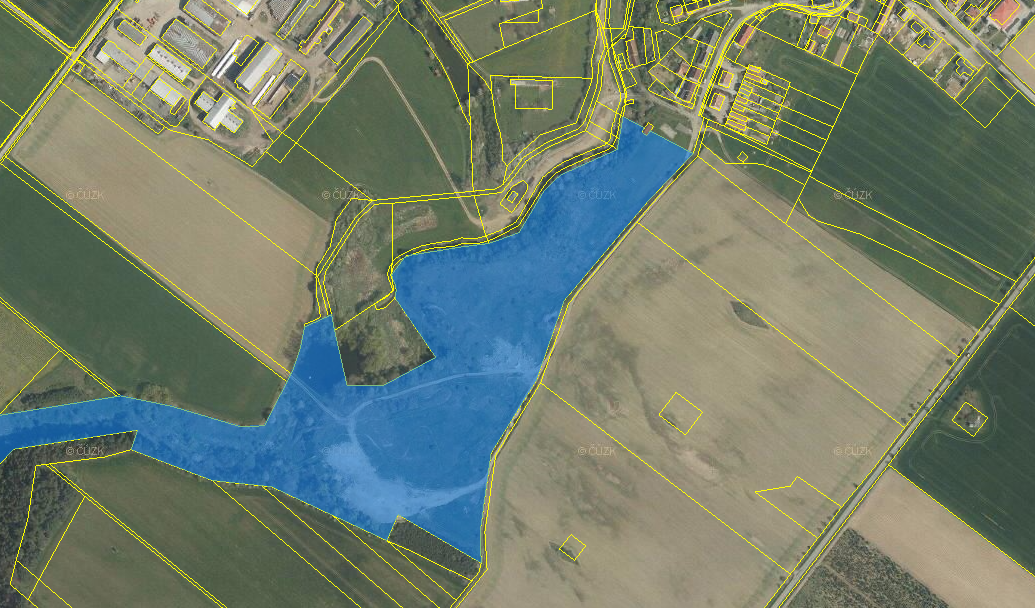 O pronájem žádá společnost COLAS CZ, a.s.
Sejmuto:		……………….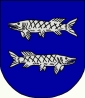   Obec ČikovPSČ 675 78 ČikovTel. +420 566 547 303 www.cikov.eu, e-mail: ou.cikov@seznam.czČÍSLO PARCELY: 227/3VÝMĚRA [m2]: 24900m2KATASTRÁLNÍ ÚZEMÍ: Čikov 623784 PŮVOD PARCELY: Katastr nemovitostí (KN) LIST MAPY: KMD ČÍSLO LV10001Vystaveno: 20.3.2017Zveřejněno: 20.3.2017